PROGRAMA DE PÓS-GRADUAÇÃO EM ENFERMAGEM – PPGENFMESTRADO PROFISSIONAL EM ENFERMAGEM NA ATENÇÃO PRIMÁRIA À SAÚDE - MPEAPSEDITAL Nº 16/2021/PPGENFParecer do Recurso Administrativo do candidato CPF 041.830.359.29A Comissão do Programa de Pós Graduação em Enfermagem – Mestrado Profissional em Enfermagem na Atenção Primária à Saúde ao analisar a arguição ocorrida no dia 7 de julho de 2021 das 15:35 as 15:50, via Plataforma Microsoft Teams, tece as seguintes considerações: a) Quanto ao critério compatibilidade do plano de atuação com a linha pretendida: ao ser arguida sobre seu plano de execução e compatibilidade com a linha pretendida, a candidata focou muito na importância do seu tema e proposta, mas apresentou fragilidade na sustenção metodológica, ou seja, não houve justificativa de tal proposta e sua implicação para a gestão dos serviços de saúde e enfermagem.b) Quanto ao desenvolvimento do produto e sua contribuição para a prática profissional - a candidata não deixou claro como desenvolveria a sua campanha de conscientização sobre  a consulta de enfermagem, desde a sua concepção, desenvolvimento e implantação. Ainda, durante a arguição não foram mencionados os elementos metodologicos para tal proposta com relação  a recursos, objetivos, tipo de pesquisa, método instrumentos de coleta e análise e tempo de execução. Além disso, não houve destaque por parte da candidata de qual seria a relevância de sua proposta, visto que já existem campanhas dessa natureza a exemplo da Campanha Nursing Now.PARECER: Diante dos argumentos supracitados, considera-se o recurso INDEFERIDO, devendo assim permanecer o mesmo resultado publicado no dia 15 de julho de 2021.Chapecó, 16 de julho de 2021.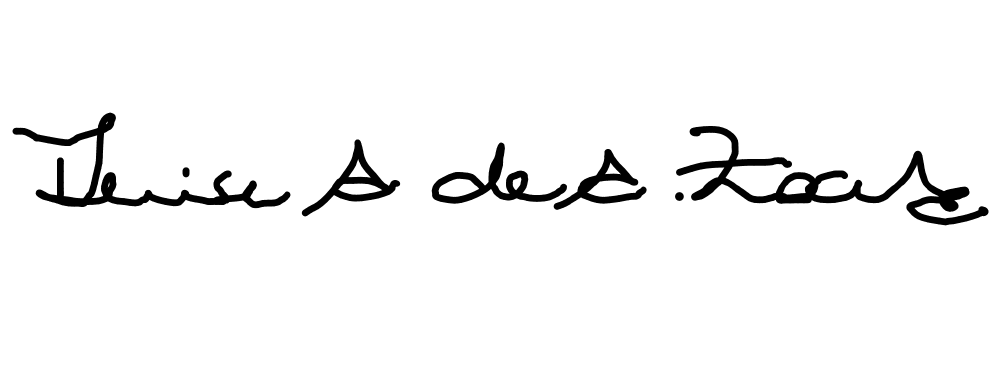 Denise Antunes de Azambuja ZocchePresidente da Comissão de SeleçãoCoordenadora do Mestrado Profissional em Enfermagem na Atenção Primária à Saúde (MPEAPS)